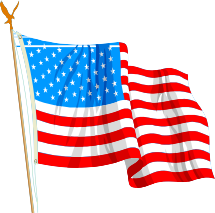 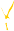 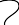 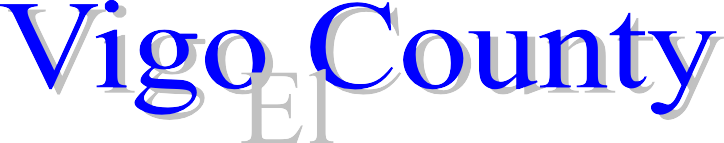 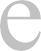 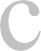 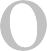 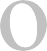 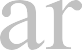 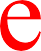 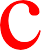 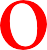 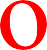 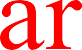 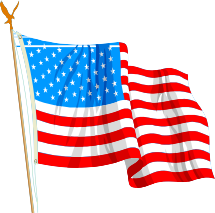 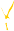 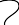 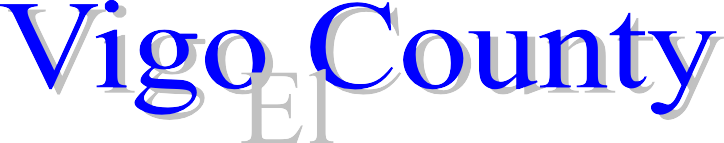 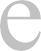 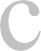 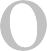 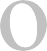 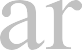 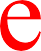 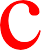 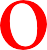 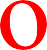 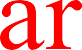 										March 25, 2019   TO; ALL CONCERNED PARTIES   RE; ELECTION BOARD MEETING	The Election Board Meeting set on Wednesday, March 27, 2019 at 1:00 P.M. has been canceled. Bradley M. Newman, SecretaryVigo County Election BoardKara Anderson,Cindy Andrews ,Bradley M. Newman,ChairmanTelephone 812-462-3214Fax 812-462-3285MemberSecretary33 S. 3rd StreetTerre Haute, IN 47807